Opgave 	3c	Construeer de rechthoekige Δ ABC (AB als basis en hoek A = 90˚), als gegeven zijn: AB en AC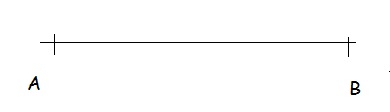 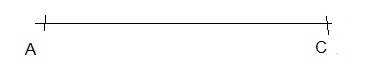 Hulpschets:Constructie:Constructiebeschrijving: